Уважаемые руководители!Комитет по образованию Администрации муниципального образования «Смоленский район» Смоленской области представляет выписку из плана работы комитета по образованию на январь 2019 года для руководства в работе.Дополнительно сообщаем, что в план работы комитета по образованию в течение месяца могут вноситься изменения. Председатель комитета по образованию                                                                      И.В. ЛонщаковаПлан мероприятий комитета по образованию Администрации муниципального образования «Смоленский район» на январь 2019 годаПредседатель комитета    по образованиюИ.В. Лонщакова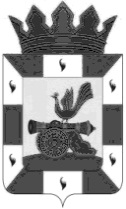 РОССИЙСКАЯ ФЕДЕРАЦИЯКомитет по образованиюАдминистрациимуниципального образования«Смоленский район»Смоленской областиг .Смоленск, проезд М.Конева,д.28е,Тел. 55-51-52, 62-31-49, 55-63-94E-mail: obr_smolray@admin-smolensk.ruот 29.12.2018 № 6546Руководителям образовательных организаций Смоленского районаДатаМероприятияКонтингентОснование для включения в планОснование для включения в планМесто и время проведенияМесто и время проведенияМесто и время проведенияОтветственные Ответственные Форма предоставления результата23-25.01Проведение вебинаров РМО педагоговПедагоги ООГодовой план работы комитета по образованию, приказ № 486 от 24.12.2018 Годовой план работы комитета по образованию, приказ № 486 от 24.12.2018 Дата и время уточняетсяДата и время уточняетсяДата и время уточняетсяШишкарева Е.М.Шишкарева Е.М.Протокол заседания15.01.Стажировка участников муниципального проекта «Хочу стать руководителем»Педагоги ОО, участники проектаПриказ комитета по образованию № 427 от 29.12.2017 г. «Об организации деятельности проекта «Хочу стать руководителем»Приказ комитета по образованию № 427 от 29.12.2017 г. «Об организации деятельности проекта «Хочу стать руководителем»МБОУ «СШ № 33» г. Смоленска, 10.00МБОУ «СШ № 33» г. Смоленска, 10.00МБОУ «СШ № 33» г. Смоленска, 10.00Шишкарева Е.М.Шишкарева Е.М.Информация на сайт22.01., 23.01., 29.01.Стажировка участников муниципального проекта «Хочу стать руководителем»Педагоги ОО, участники проектаПриказ комитета по образованию № 427 от 29.12.2017 г. «Об организации деятельности проекта «Хочу стать руководителем»Приказ комитета по образованию № 427 от 29.12.2017 г. «Об организации деятельности проекта «Хочу стать руководителем»МБОУ «СШ № 33» г. Смоленска,  время уточняетсяМБОУ «СШ № 33» г. Смоленска,  время уточняетсяМБОУ «СШ № 33» г. Смоленска,  время уточняетсяШишкарева Е.М.Шишкарева Е.М.Информация на сайт01.02.Заседание координационного методического центра по БДДРуководители ОО, ДООГодовой план работы комитета по образованию, приказ № 486 от 24.12.2018Годовой план работы комитета по образованию, приказ № 486 от 24.12.2018МБОУ Катынская СШНачало в  1400МБОУ Катынская СШНачало в  1400МБОУ Катынская СШНачало в  1400Киргетова К.В.Киргетова К.В.Информация на сайт16.01Совещание руководителей ДООРуководители ДООГодовой план работы комитета по образованию, приказ № 486 от 24.12.2018Годовой план работы комитета по образованию, приказ № 486 от 24.12.2018Малый зал  (5 этаж)Начало в  1400Малый зал  (5 этаж)Начало в  1400Малый зал  (5 этаж)Начало в  1400Лонщакова И.В.Синицина Е.ФЛонщакова И.В.Синицина Е.ФПротокол совещания17.01.Совещание руководителей ООРуководители ООГодовой план работы комитета по образованию, приказ № 486 от 24.12.2018Годовой план работы комитета по образованию, приказ № 486 от 24.12.2018Малый зал  (5 этаж)Начало в  1400Малый зал  (5 этаж)Начало в  1400Малый зал  (5 этаж)Начало в  1400Лонщакова И.В.Синицина Е.ФЛонщакова И.В.Синицина Е.ФПротокол совещания19.01.Районные соревнования по туристическому многоборьюОбучающиеся ООГодовой план работы комитета по образованию, приказ № № 486 от 24.12.2018Годовой план работы комитета по образованию, приказ № № 486 от 24.12.2018На базе МБОУ Гнездовской СШ. Начало в 1300На базе МБОУ Гнездовской СШ. Начало в 1300На базе МБОУ Гнездовской СШ. Начало в 1300Киргетова К.В.Киргетова К.В.Протокол24.01. Комплектование муниципальных бюджетных дошкольных образовательных организацийДООГодовой план работы комитета по образованию, приказ № 486 от 24.12.2018Годовой план работы комитета по образованию, приказ № 486 от 24.12.2018Комитет по образованиюКомитет по образованиюКомитет по образованиюПрохоренкова Т.В.Прохоренкова Т.В.Протокол, приказ24.01Районные отборочные соревнования по волейболу (юноши)Обучающиеся ООГодовой план работы комитета по образованию, приказ № 486 от 24.12.2018Годовой план работы комитета по образованию, приказ № 486 от 24.12.2018МБОУ Пригорская СШМБОУ Печерская СШМБОУ Сметанинская СШМБОУ Касплянская СШНачало в 10 00МБОУ Пригорская СШМБОУ Печерская СШМБОУ Сметанинская СШМБОУ Касплянская СШНачало в 10 00МБОУ Пригорская СШМБОУ Печерская СШМБОУ Сметанинская СШМБОУ Касплянская СШНачало в 10 00Киргетова К.В.Киргетова К.В.Протокол31.01Районные соревнования по шахматам (юноши, девушки)Обучающиеся ООГодовой план работы комитета по образованию, приказ № 486 от 24.12.2018Годовой план работы комитета по образованию, приказ № 486 от 24.12.2018МБОУ Печерская СШНачало в 10 00МБОУ Печерская СШНачало в 10 00МБОУ Печерская СШНачало в 10 00Киргетова К.В.Киргетова К.В.Протокол31.01Финал районных соревнований по волейболу (юноши). Обучающиеся ООГодовой план работы комитета по образованию, приказ № 486 от 24.12.2018Годовой план работы комитета по образованию, приказ № 486 от 24.12.2018МБОУ Печерская СШНачало в 10 00МБОУ Печерская СШНачало в 10 00МБОУ Печерская СШНачало в 10 00Киргетова К.В.Киргетова К.В.ПротоколДата уточняетсяЗаседание Методического  СоветаЧлены методического СоветаГодовой план работы комитета по образованию, приказ № 486 от 24.12.2018 Годовой план работы комитета по образованию, приказ № 486 от 24.12.2018 Малый зал  (5 этаж)Начало в  1400Малый зал  (5 этаж)Начало в  1400Малый зал  (5 этаж)Начало в  1400Синицина Е.Ф.Шишкарева Е.М.Синицина Е.Ф.Шишкарева Е.М.ПротоколВ течение месяцаРегистрация участников на сдачу ЕГЭ в 2019 годуОбучающиеся 11 классовПисьмо Рособрнадзора «О направлении Плана-графика внесения сведений в федеральную информационную систему»Письмо Рособрнадзора «О направлении Плана-графика внесения сведений в федеральную информационную систему»Комитет по образованиюКомитет по образованиюКомитет по образованиюШарпаева Е.А.Шарпаева Е.А.Заполнение базыВ течение месяцаРегистрация участников на сдачу итогового собеседования в 2019 годуОбучающиеся 9 классовПриказМинистерства Просвещения России и Рособрнадзора «Об   утверждении   Порядка   проведения   государственной итоговой   аттестации   по   образовательным   программам   основного   общего образования» от 07.11.2018 г. №189/1513ПриказМинистерства Просвещения России и Рособрнадзора «Об   утверждении   Порядка   проведения   государственной итоговой   аттестации   по   образовательным   программам   основного   общего образования» от 07.11.2018 г. №189/1513Комитет по образованиюКомитет по образованиюКомитет по образованиюПрохоренкова Т.В.Прохоренкова Т.В.Заполнение базыВ течение месяцаПроведение платного тренировочного тестирования по математике в 9 классахОбучающиеся ООДоговор  с ОГАУ СРЦОКО № 03-41/m-9Договор  с ОГАУ СРЦОКО № 03-41/m-9Общеобразовательные организацииОбщеобразовательные организацииОбщеобразовательные организацииПрохоренкова Т.В.Прохоренкова Т.В.ПротоколВ течение месяцаПроведение платного тренировочного тестирования по математике профильного уровня в 11классахОбучающиеся ООДоговор  с ОГАУ СРЦОКО № 03-18/mДоговор  с ОГАУ СРЦОКО № 03-18/mОбщеобразовательные организацииОбщеобразовательные организацииОбщеобразовательные организацииШарпаева Е.А.Шарпаева Е.А.ПротоколМониторингМониторингМониторингМониторингМониторингМониторингМониторингМониторингМониторингМониторингМониторингВ течение месяцаМониторинг сайтов ООООООГодовой план работы комитета по образованию, приказ № 486 от 24.12.2018Годовой план работы комитета по образованию, приказ № 486 от 24.12.2018Комитет по образованиюКиргетова К.В.Киргетова К.В.Киргетова К.В.СправкаВ течение месяцаМониторинг питания в ООООООГодовой план работы комитета по образованию, приказ № 486 от 24.12.2018Годовой план работы комитета по образованию, приказ № 486 от 24.12.2018Комитет по образованиюКорниенко Л.Г.Корниенко Л.Г.Корниенко Л.Г.СправкаВ течение месяцаМониторингорганизации дополнительного  образования в ОООбразовательные организацииОбразовательные организацииГодовой план работы комитета по образованию, приказ № № 486 от 24.12.2018Годовой план работы комитета по образованию, приказ № № 486 от 24.12.2018Образовательные организацииЧмарова В.Н.Чмарова В.Н.Чмарова В.Н.СправкаВ течение месяцаУчастие в судебных заседанияхСпециалисты ООПСпециалисты ООПСудебные извещения, определения суда Судебные извещения, определения суда Районные и мировой судДудинская Т.К.Солошенко О.В.Кочетова С.А.Дудинская Т.К.Солошенко О.В.Кочетова С.А.Дудинская Т.К.Солошенко О.В.Кочетова С.А.Решения, определения суда16.01.Участие в заседаниях КДН иЗПЧлены КДНЧлены КДНПлан проведения заседаний КДН и ЗП  утвержден 19.12.2018 г. № 26.  План проведения заседаний КДН и ЗП  утвержден 19.12.2018 г. № 26.  Здание АдминистрацииСиницина Е.Ф.Кочетова   С.А.Синицина Е.Ф.Кочетова   С.А.Синицина Е.Ф.Кочетова   С.А.ПостановленияВ течение месяцаВыезды  для обследования  жилищно-бытовых условий по запросам судов и иных органовСпециалисты ООПСпециалисты ООПЗапросыЗапросыСельские поселения  районаКочетова С.А.Кочетова С.А.актыакты